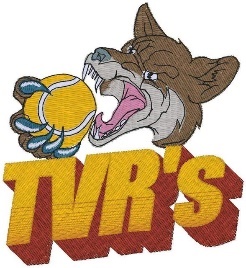 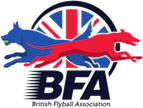 Test Valley Raiders Flyball Club PresentsA British Flyball Association SanctionedLimited Open Tournament(Limited to 48 teams)3rd – 4th June 2023(Closing date 4th May 2023)Turnpike ShowgroundMotcombe, Dorset.SP7 9PLWhat3words  ///flicks.transcribes.declares.Gates will be locked overnight, and a combination lock put on.Head Judge:  Wayne O’RourkeCamping is available from Midday Friday 2nd  to Midday Monday 5th June 2023Toilets and showers available, as well as a food and drink vanHoldens Catering and lots of exercise area for dogs.Please pick-up after your dogs, this is a public showground.Please note this is just a general booking form, Further guidelines maybe issued before show to abide by showground guidelines.Email entries to:  tvr_flyball_team@yahoo.comFor further information contact:Garry BlackTelephone: 07868276325www.tvr-flyball.comShow regulationsAnyone entering the flyball tournament will be bound by all current BFA rules and regulations.The tournament organisers reserve the right to refuse entries and admission to the event to any persons not in good standing with the BFA.No persons shall carry out punitive or harsh handling at this event.A dog must withdraw from competition if it is:Suffering from infectious or contagious diseases.A danger to the safety of any person or animal.Likely to cause suffering to the dog if it continues to compete. Bitches in season are not allowed near the tournament area. Mating of dogs is not allowed. Bitches due to whelp within 7 days of the competition is not permitted at the tournament. No bitches can compete whilst in pup and for at least 8 weeks after giving birth. No alcohol can be consumed in the ring.Smoking/Vaping is not permitted within 6 feet of the ring during competitions.It is the team captain’s responsibility to ensure the team is available for their division and running order.All dogs and handlers enter the show at their own risk and whilst every care will be taken, the tournament organisers cannot accept any responsibility for damage, injury or loss however caused to dogs, persons or property whilst at this event.The organisers reserve the right to make any alterations they deem necessary in the event of unforeseen circumstances.If circumstances make it necessary to cancel the tournament, the organisers reserve the right to defray expenses incurred by deducting such expenses from the entry fees received.All handlers and owners MUST clear up after their dogs. Anyone failing to do so WILL be asked to leave the venue.A zero-tolerance policy of verbal or abusive language will apply in and around the ring. Anyone failing to abide by these rules will be asked to leave the venue. The Head judge or judges’ decision is final, only team captains or a nominated person may question the judges in the ring. No generators/Inverters to be running between 10pm and 7am. All vehicles to abide by all speed limits of 5mph.The organisers will try to accommodate requests for specific days from teams, however this cannot be guaranteed. It is difficult to consider any requests until the running orders have been completed 2 weeks prior to tournament.Entry FormSaturday 3rd – Sunday 4th June 2023Please could you provide names of any officials that are available to judge or measure.If we have a large number of dogs needing measuring, we may open the station on the Friday evening.Camping pitches required. £10.00 a night (Pre-book only)Payment details							Account name:  TVR Flyball team,    Account Number: 49166433,     Sort code:    54-41-30All entries to:    tvr_flyball_team@yahoo.com            A confirmation of entry will be sent.Team Captain Telephone noEmail addressTeam nameTeam numberDeclared time Y/N1.2.3.4.5.6.JudgesProvisionaljudgesMeasurersDogs to be measuredNights availableNumber of pitches£10.00 per pitchFriday nightSaturday night Sunday nightTotal:Total £Open teamsCamping unitsTotal payable